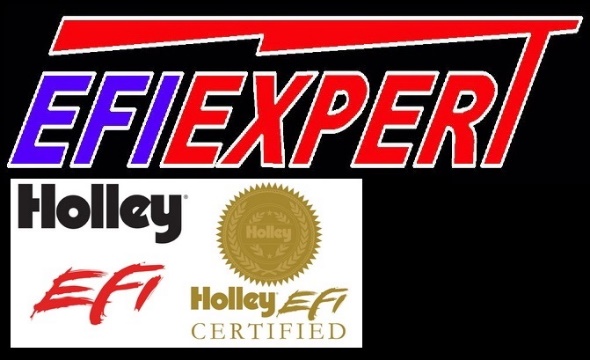 Setting up 700+ lb/hr Billet Atomizer Injectors using Holley ECU Drivers and 2nd/3rd set with 554-142/143 Module and V5 SoftwareHow to Setup Billet Atomizer 700+ lb/hr injectors in V5 with internal ECU drivers (when using for the first set).Select the custom injection type then click configure injector sets. Select “Custom” for the Injection Type.  Then select “Configure Injection Sets”.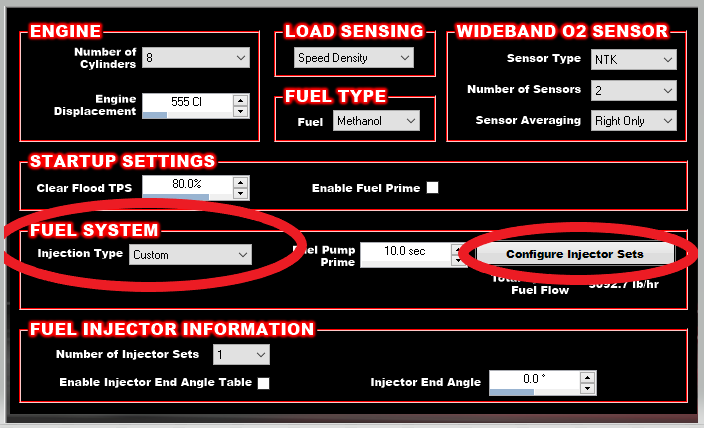 Select the billet atomizer 700 option under the system type dropdown.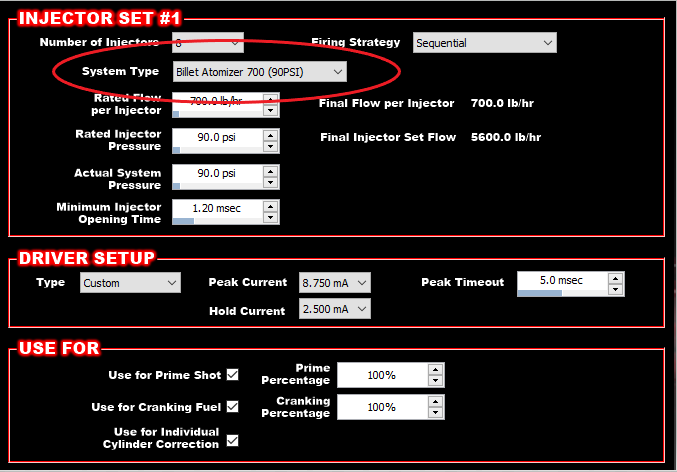 Configure the actual system pressure and the “use for” options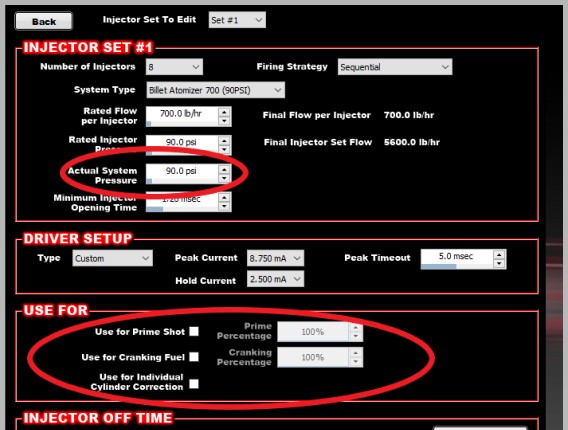 Do NOT change any of the “DRIVER SETUP” values.  These are ideal for these injectors.WIRING INFO!!!When using 700+ lb/hr Billet Atomizer Injectors it is recommended to feed each set of eight injectors with a 10-gauge wire. This wire can be split into a pair of 14 or 16 gauge wires at the injector connector. Keep this pair of wires to less than 6 inches. If using a relay, use a minimum of a 30A relay per each set.  The wiring that comes with terminated Holley harnesses is 14 gauge, so replace the relay and wiring with 10-gauge feed.Setting up a 2nd and 3rd  set of InjectorsThe following tables show how to wire a second and third injector set using the custom injector strategy in V5 and Holley PN 554-142/143 external injector driver box (an external driver box is required) on an eight cylinder engine.  Refer to the instructions for PN 554-142 for other wiring as well as driver box to injector wiring. This tables below are for ECU to driver box wiring (which may not be in the 554-142 instructions, refer to it for all other wiring).Injector Set 2Injector Set 2Injector Set 2Injector Set 2Injector Set 2ECU J2B - (PWM-)ECU J2B - (PWM-)Driver BoxDriver BoxCylinderJ2B PinCylinderPinCylinder 1B12Cylinder 1A27Cylinder 2B6Cylinder 2A28Cylinder 3B8Cylinder 3A29Cylinder 4B21Cylinder 4A31Cylinder 5B5Cylinder 5A33Cylinder 6B11Cylinder 6A4Cylinder 7B3Cylinder 7A5Cylinder 8B9Cylinder 8A6Injector Set 3Injector Set 3Injector Set 3Injector Set 3Injector Set 3ECU J2B - (PWM+)ECU J2B - (PWM+)Driver BoxDriver BoxCylinderJ2B PinCylinderPinCylinder 1B24Cylinder 1A27Cylinder 2B25Cylinder 2A28Cylinder 3B2Cylinder 3A29Cylinder 4B1Cylinder 4A31Cylinder 5B4Cylinder 5A33Cylinder 6B10Cylinder 6A4Cylinder 7B22Cylinder 7A5Cylinder 8B23Cylinder 8A6